Роль прокуратуры в борьбе с коррупцией в сфере образования2017ДипломАктуальность исследования определена тем, что в настоящее время коррупция проявляется во многих сферах жизнедеятельности современного общества. Российская Федерация относится к числу тех стран, где коррупционная деятельность достаточно распространена.ВведениеАктуальность исследования определена тем, что в настоящее время коррупция проявляется во многих сферах жизнедеятельности современного общества. Российская Федерация относится к числу тех стран, где коррупционная деятельность достаточно распространена.На сегодняшний день можно выделить ряд проблемных вопросов, пробелов в законодательстве, регулирующем противодействие коррупции, которые требуют изменения и его обновления в соответствии с объективно существующей реальности жизнедеятельности. Перед учеными и практиками стоит выбор решения множества вопросов, широта которых распространяется от различия в понятии «коррупция» до выбора наказания и привлечения к ответственности, деятельности органов государственной власти в антикоррупционной деятельности. Все это обуславливает актуальность выбранной темы исследования.Целью исследования является изучение вопросов, связанных с коррупционными проявлениями в сфере образования, а также антикоррупционная деятельность органов прокуратуры в этом направлении.Поставленная цель предполагает решение следующих задач:разграничить понятие «коррупция» и «коррупционные проявления»;охарактеризовать особенности коррупции в РФ;проанализировать законодательство, связанное с коррупционными проявлениями;проанализировать работу органов прокураты по борьбе с коррупцией;разработать предложения по дальнейшему совершенствованию антикоррупционной деятельности.Объектом исследования выступают коррупционные проявления в сфере образования.Предметом исследования являются нормы действующего законодательства, которые устанавливают порядок и особенности организации работы органов прокуратуры по борьбе с коррупцией.Тема выпускной квалификационной работы в целом достаточно полно разработана в научной литературе. Существует множество работ, посвященных вопросам коррупции, антикоррупционной деятельности органов прокуратуры, проведения прокурорских проверок, антикоррупционной экспертизы. В частности, указанные темы нашли свое отражение в работах следующих авторов: А.Б. Артемьевой, Р.Г. Габидулина, В. Гольдштейна, А.Л. Карабанова, С.Д. Красноусовой, В.В. Моисеева, С.М. Проявы, П.А. Скобликова, Е.И. Трикоз.Научная новизна исследования определяется тем, что в данной работе используется комплексный подход к изучению документов, затрагивающих вопросы коррупции. Кроме того, материалами для исследования стали материалы прокурорских проверок в сфере образования прокуратуры г. Вологды.Практическая ценность заключается в том, что применение предложенных решений на практике может помочь сделать еще один шаг на пути преодоления коррупции. Методологическую основу исследования составляют общий диалектический метод познания, метод комплексного анализа, а также специально-юридические методы, в частности, формально — юридический, сравнительно-правовой.Выпускная квалификационная работа состоит из введения, двух глав, заключения, списка использованных источников и приложений.Работа была апробирована в результате выступлений на пяти научных конференциях: ΙΧ региональной научной студенческой конференции: «Роль законодательства в стабилизации российского общества» 10 ноября 2016 года; Межрегиональной научной конференции в рамках X Ежегодной сессии аспирантов и молодых ученых 23 ноября 2016 года; 46-й Студенческой научно — практической конференции ВоГУ 1 марта 2017 года; Международной научной конференции «Молодые исследователи — регионам» 18-19 апреля 2017 года; Всероссийской научно — практической конференции студентов, магистрантов и аспирантов «Актуальные проблемы науки в студенческих исследованиях» 27 апреля 2017 года. Некоторые материалы данного исследования опубликованы в материалах международной конференции аспирантов и молодых ученых (Вологда 23-24 ноября 2016 года).1. Теоретико-правовые основы борьбы прокуратуры с коррупционными правонарушениями1.1Понятие и признаки коррупции и коррупционных проявленийкоррупция прокурор образование преступлениеВ юридической науке дискуссионным является вопрос о понятии коррупции. Основное различие заключается в объеме трактовки термина «коррупция». В законодательстве нет четкого определения понятий «коррупция» и «коррупционные проявления». Это является одной из значительных проблем в современной жизни России.О коррупции известно с глубокой древности. Более трех тысяч лет назад Закон Моисея осудил взяточничество: «Даров не принимай, ибо дары слепыми делают зрячих и прекращают дело правых». Данное выражение предупреждает о столкновении людей с коррупцией. Кроме того, о данном явлении упоминалось и в религиозной, и в юридической литературе Египта, Индии, Китая.Для того чтобы определить понятие коррупции, необходимо всесторонне изучить данное проявление в рамках теории государства и права, с опорой на междисциплинарный опыт исследования в политологии, философии, психологии и других науках. Данный подход к содержанию позволяет нам определить место и роль коррупции в таких социальных процессах, которые связаны с жизнью общества, а также ее влияние на государство и право.Еще в римском праве определение коррупции имело такие значения, как повреждать, ломать, разрушать, подкупать, а это значило наличие противоправных действий в судебной практике. В итоге появился самостоятельный термин, который предполагает деятельность нескольких лиц, направленных на порчу или повреждение хода управления делами общества.В трудах написанных Платоном, Аристотелем, Томасом Гоббсом, Николло Макиавелли и другими упоминались идеи, когда коррупция воздействовала на общество, устройство государства, должное поведение и организации деятельности власти.Множество формулировок коррупции не всегда позволяет определить все признаки этого явления. Общепринято коррупция понимается как использование должностным лицом своих полномочий и доверенных ему прав в целях личной выгоды, противоречащих установленным правилам.Первый официальный документ, содержащий противодействие коррупции был принят 31 октября 2003 года на пленарном заседании 58-й сессии Генеральной Ассамблеи ООН и вступил в силу 14 декабря 2005 года. Целью принятия является повышение эффективности противодействия коррупции, углубления сотрудничества государств — участников Конвенции, а также поощрение честности и неподкупности, ответственности и надлежащего управления публичными делами и публичным имуществом.Согласно Конвенции ООН, каждое государство — участник имеет право принимать необходимые меры для осуществления борьбы с коррупцией, в основе которых заложены принципы своего внутреннего законодательства.В Российской Федерации принят Федеральный закон от 25.12. 2008 года №273 — ФЗ «О противодействии коррупции», который содержит официальное понятие коррупции: «злоупотребление служебным положением, дача взятки, получение взятки, злоупотребление полномочиями, коммерческий подкуп либо иное незаконное использование физическим лицом своего должностного положения вопреки законным интересам общества и государства в целях получения выгоды в виде денег, ценностей, иного имущества или услуг имущественного характера, иных имущественных прав для себя или третьих лиц либо незаконное предоставление такой выгоды указанному лицу другими физическими лицами».Профессор Номоконов В.А. считает, что «коррупция — это понимание является чрезмерно высоким, так как сюда включаются разнообразные хищения (мошенничество) путем использования служебного положения, а также злоупотребления, не связанные с коррупционными актами как своего рода сделками, подобными купле — продаже».Как следует из определения, содержащимся в федеральном законе, коррупция выражается в двух аспектах:1.противозаконное использование физическим лицом должностного положения, противоречащим законным интересам общества и государства для получения выгоды имущественного характера;2.противозаконное обеспечение выгоды имущественного характера физическими лицами должностному лицу.Под выгодой имущественного характера можно понимать деньги, ценности, иное имущество или услуги имущественного характера, а кроме того иные имущественные права.Так, В.И. Ленин охарактеризовал данное понятие как: «Коррупция известна всем видам эксплуататорских государств, но особенно широкое распространение ее присуще империалистическому государству; она характерна для буржуазного государственного аппарата и парламента, где государственные и политические деятели устраивают личные дела, пользуясь своим официальным положением…».Международное сообщество под коррупцией понимает больше синтетическое социальное или криминологическое понятие, чем правовое. Например, американский политолог Джозеф Най считает, что коррупция состоит из взяточничества (предложение вознаграждения для совращения лица с позиции долга), непотизма (покровительство на основе личных связей) и незаконного присвоения публичных средств для личного использования.Предлагаю рассмотреть коррупцию и с точки зрения психологического подхода, для этого необходимо затронуть специфические психологические характеристики личности, которые способствуют коррупционному поведению. Психолог М.М. Решетников в своих исследованиях основывает точку зрения, что «без психологически обоснованных подходов здесь вряд ли что-то можно сделать, ибо коррупция — только в ее последствиях правовая и экономическая проблема, а исходно — сугубо психологическая и общечеловеческая».В общем виде коррупция представляет собой явление. Под коррупционным проявлением можно понимать деятельность лиц, которые наделены властными полномочиями, использующих, как правило, пробелы и противоречия в регламентации реализации таких полномочий, порождающие коррупционные правонарушения или способствующие их совершению.Основной объем коррупционных проявлений — это коррупционные правонарушения, влекущие за собой уголовную, административную или дисциплинарную ответственность.Проведенные автором социологические исследования в форме анкетирования, позволяющие сделать вывод, что понятие коррупция в законе очень узкое.61% опрошенного населения под коррупцией понимает «злоупотребление служебным положением», 18% «взяточничество», 12% «вымогательство», 9% иное.Таким образом, под коррупцией можно понимать:-подкуп, получение или дачу взятки, иные коррупционные преступления;-любое незаконное использование лицом своего публичного статуса, направленное на получение, как для себя, так и для других лиц выгоды.Кроме того, при проведении исследования, были заданы вопросы такие как, причина коррупции, уровень, наиболее коррумпированная сфера и т.д.По мнению опрошенных граждан, главными причинами коррупции являются несовершенство судебной системы, неадекватность наказания за факты коррупции, отсутствие общественного контроля, а также низкие заработные платы. Граждане считают, что для решения своих проблем приходиться участвовать в коррупционных проявлениях в силу сложившихся традиций, иначе ничего не добиться. Но не хотят и не готовы «благодарить» материально работников за оказанную помощь, так как ему за это уже платит государство.% опрошенных считают, что необходимо заявлять в соответствующие органы о случаях коррупции, но из них 42% желают делать это анонимно. Причиной этого является то, что они не уверены в том, что содействие с органами не повлечет неприятных последствий для них и для них близких.Так же был задан вопрос «Ваше отношение к принятию закона «О борьбе с коррупцией», оказалось, что 42% считают, что закон никак не повлияет на уровень коррупции, 25% одобряют, и к сожалению, 6% даже не слышали о таком законе.Кроме того, опрашиваемым был задан вопрос, касающийся причин коррупции. И тут мнение разделилось следующим образом: 25% считают, что причинами являются низкие заработные платы; 22% несовершенство судебной системы; 22% неадекватность наказания за факты коррупции; 20% отсутствие общественного контроля.По моему мнению, для преодоления негативных явлений необходимо повысить правовую грамотность населения, проводить агитационную работу с населением по формированию нетерпимости к проявлениям коррупции, широко освещать антикоррупционную деятельность в средствах массовой информации.Хотелось бы обратить внимание на Финляндию, в которой нет массовой коррупции. Причинами данного явления, а точнее его отсутствия можно назвать отсутствие тяги к роскоши, для них обогащение своей семьи за счет своего народа — это ненависть и предательство к своему народу, они уверены, что вор — это трус, живущий в страхе и разоблачении, в возмездии, такой человек не может быть свободным.Забавко Р.А. в своей работе считает, что «характерными признаками коррупции являются: наличие специального субъекта — должностного лица, наделенного специальными полномочиями; использование этого положения вопреки законным интересам общества и государства; цель получения выгоды в виде денег, ценностей, иного имущества или услуг имущественного характера, иных имущественных прав для себя или для третьих лиц либо незаконное предоставление такой выгоды указанному лицу другими физическими лицами».Следует полагать, что результат рассмотрения разных форм и видов коррупции показывает наиболее полное представление о ней, а также позволяет более подробно исследовать механизм противодействия.Существующие формы и виды формируют основу для использования мер профилактики на ранних проявлениях коррупционного действия, которые ориентированы на изменения характера отношений между институтами гражданского общества и государства, гражданами и представителями государственной власти для устранения произвола со стороны должностных лиц и государственных органов, увеличения значимости ценностных установок, способствующие одобрительному отношению населения к антикоррупционным действиям.Коррупция как система в цело нарушает следующие основные конституционные права и свободы человека и гражданина:-равенство всех перед законом и судом;-неприкосновенность личности и частной собственности;-охрана здоровья и образования.Существуют разнообразные подходы к классификации коррупции: по статусу субъектов, по масштабу территориального охвата, по «уровню» и целям субъектов коррупции. Подобное многообразие связано с исследованием данного явления разных представителей научных специальностей политологии, юриспруденции, социологии, экономики и т.д.В зависимости от сферы деятельности, С.М. Проява, выделяет «коррупцию в сфере государственного управления, парламентскую коррупцию, коррупцию на предприятиях, коррупцию во время выборов. Коррупция в сфере государственного управления связана с возможностью государственного служащего использовать ресурсы и принимать решения, исходя из своекорыстных мотивов, а не из потребностей государства и общества. Парламентская коррупция представляет собой различные формы продвижения интересов определенных групп и заключается в принятии законов, содержащих нормы, закрепляющие их привилегированное положение».Так же следует различать коррупцию по видам социально — экономических отношений, в связи с чем, многие авторы выделяют западную и восточную коррупцию. Как считает профессор В.И. Добреньков, «западная коррупция выступает в роли своеобразного рынка коррупционных услуг, на котором стороны вступают во временные разовые отношения купли-продажи». При восточной коррупции «постепенно формируется определенная система социальных связей, которая, в свою очередь, плотно связана с другими социальными отношениями, в том числе, родственными, корпоративными и профессиональными».По уровню субъектов коррупции можно отметить высшую и низовую коррупцию. Высшая — появляется на высших уровнях власти, из числа политических деятелей, государственных служащих. Примерами таких явлений является подкуп населения за голоса на выборах, расходование финансовых и материальных ценностей, чтобы достигнуть собственных целей; низовая — способна развиваться на уровне государственных и частных предприятий в городе, районе, поселении. Такая ситуация, как правило, проявляется в случае дачи взятки за какие-либо услуги.Коррупционная деятельность проявляется в следующих формах: взяточничество, вымогательство, злоупотребление служебным положением, подношение подарков должностным лицам.Необходимо рассмотреть определение каждой из форм. Под взяточничеством понимается получение должностным лицом лично или через посредника в любом виде вознаграждения за выполнение или невыполнение в интересах дающего какие-либо действия, которое должностное лицо могло или должно было совершить с использованием своего служебного положения.В уголовном кодексе содержится понятие вымогательства «требование передачи чужого имущества или права на имущество или совершения других действий имущественного характера под угрозой применения насилия либо уничтожения или повреждения чужого имущества, а равно под угрозой распространения сведений, позорящих потерпевшего или его близких, либо иных сведений, которые могут нанести существенный вред правам или законным интересам потерпевшего или его близких».Под злоупотреблением должностными полномочиями в статье 285 УК РФ понимается «использование должностным лицом своих служебных полномочий вопреки интересам службы, если это деяние совершено из корыстной или иной личной заинтересованности и повлекло существенное нарушение прав и законных интересов граждан или организаций либо охраняемый законом интересов общества или государства».Под подношением подарков понимается вещь, преподносимую по собственному желанию с целью доставить удовольствие получателю. Но, как правило, дарить подарки должностному лицу это повод, связанный с каким-либо событием, который накладывает некоторые обязательства на получателя, подразумевая ответного жеста.Но все-таки между взяткой и подарком имеется несколько различий. Взяткополучатель всегда должностное лицо, в то время как подарки могут получать любые лица. Взятка — это денежное вознаграждение, которое дается в обмен на услугу, и имеют противозаконный характер, влекут за собой уголовную ответственность в соответствии с уголовным кодексом РФ. А в качестве подарка выступают вещи, которые могут и не представлять материальной ценности. В гражданском кодексе РФ установлена сумма, которую нельзя превышать при выборе подарка — 3000 рублей.Ежегодно с 1995 года составляется рейтинг стран по уровню коррупции на основе рассчитываемого индекса восприятия коррупции в стране. Подсчётом показателей занимается компания «Transparency International» (transparence.org).Одним из главных источников коррупции является включение государственных структур в механизмы распределения капитала и товарно-денежных потоков. Необходимо изменить направленность политики на обеспечение интересов всех граждан, а не отдельных представителей. Из-за роста несправедливости подрывается доверие населения государству и принцип законности.Таким образом, проведенное исследование позволяет сделать вывод, что законодательное определение коррупции несостоятельно. Понятие «коррупция» и «коррупционные проявления» взаимосвязаны, но имеют свои различия. В связи с этим отсутствие эффективного определения осложняется своей противоречивостью этого явления, а также отсутствием должного уровня его научной исследовательности, многоаспектностью социальных сфер и общественных отношений, которое оно затрагивает. В качестве предложения можно изменить определение коррупции в нормативно-правовых актах на следующее содержание: коррупция — это использование лицом своих должностных и служебных полномочий, противоречащих интересам службы в государственных, муниципальных, коммерческих организациях и иных органах, учреждениях, организациях, направленное на получение прямой или косвенной выгоды от такой деятельности для себя или в пользу других лиц.1.2Направления деятельности прокуратуры в сфере борьбы с коррупциейПроблема коррупции обрела глобальный и системный характер. Помимо этого, она стала непреодолимым препятствием на пути социально — экономических развитий, а также государственно — правовых преобразований. Последствия данного явления сказываются на жизнедеятельности большинства граждан. Следствием этого явления органы власти и управления, хозяйствующие субъекты несут невосполнимые расходы, которые существенно снижают экономику и инновационное развитие.Важнейшим направлением государственной деятельности и органов прокуратуры Российской Федерации — противодействие коррупции. Данной задаче отводится специальная роль в осуществлении антикоррупционного законодательства и обеспечении его соблюдения.Понятие противодействие коррупции представляет собой деятельность федеральных органов государственной власти, органов государственной власти субъектов РФ, органов местного самоуправления, институтов гражданского общества, организаций и физических лиц в пределах их полномочий.Один из органов, осуществляющих контрольно — надзорную деятельность по борьбе с коррупцией — это прокуратура РФ.Согласно части 1 статьи 129 Конституции РФ «полномочия, организация и порядок деятельности прокуратуры Российской Федерации определяются федеральным законом». В соответствии с ФЗ РФ «О прокуратуре»«Прокуратура Российской Федерации — это единая федеральная централизованная система органов, осуществляющий от имени Российской Федерации надзор за соблюдением Конституции Российской Федерации и исполнением законов, действующих на территории Российской Федерации».Также на прокуратуру возложено несколько полномочий согласно осуществлению административного принуждения за нарушения законодательства о противодействии коррупции. Прокуратура наделена также значимыми полномочиями по осуществлению антикоррупционной экспертизы нормативных правовых актов и их проектов.Основой осуществления антикоррупционной деятельности являются Конституция Российской Федерации, Федеральный закон от 17 января 1992 года №2202-I «О прокуратуре Российской Федерации», Федеральный закон от 25 декабря 2008 года №273-ФЗ «О противодействии коррупции», а также иные федеральные законы.В статье 36 Конвенции ООН против коррупции в 2007 году в составе Генеральной прокуратуры РФ образовано управление по надзору за исполнением законодательства о противодействии коррупции.Также существуют специализированные подразделения субъектов РФ, исполняющие следующие функции: «исследование и анализ исполнения законодательства о противодействии коррупции и формирование предложений по его совершенствованию; обнаружение коррупционных проявлений в деятельности различных государственных органов и органов местного самоуправления и проведение по ним соответствующих проверок; возбуждение дел об административных правонарушениях и проведение административного расследования, в том числе в отношении юридических лиц, по фактам коррупционных правонарушений; оценка нормативных правовых актов федеральных органов исполнительной власти, органов государственной власти субъектов РФ, и других государственных органов и организаций, органов местного самоуправления, их должностных лиц на коррупциогенность; осуществление надзора за соблюдением уголовно — процессуального законодательства в процессе расследования уголовных дел о фактах коррупции; поддержание государственного обвинения по уголовным делам о преступлениях коррупционной направленности; регулирование деятельности правоохранительных органов по борьбе с коррупцией; участие в международном сотрудничестве с антикоррупционными структурами других стран и международными организациями».Принимая во внимание комплексный характер коррупции, она может наблюдаться в различных случаях. Прежде всего это исполнение законодательства. Особо следует выделить те сферы законодательства, в которых она проявляется наиболее часто. Это такие его виды как бюджетное, антимонопольное, законодательство об использовании государственного имущества, о государственных закупках, о противодействии легализации преступных доходов и др. Коррупция наблюдается также и в области управления. Задачей этих подразделений прокуратуры в этом направлении являются планирование и проведение мероприятий по противодействию коррупции в сфере исполнения законов и других НПА органами власти. Она должна при этом взаимодействовать с другими подразделениями Генеральной прокуратуры РФ, которые осуществляют функции надзора.Генеральным прокурором утверждена новая стратегия деятельности органов прокуратуры по противодействию коррупции, в соответствии с которой прокуроры ориентированы как на проведение проверок исполнения законов, так и на выявление коррупционных проявлений, а также их причин и условий возникновения.Одной из основных задач надзорной деятельности является своевременное предотвращение коррупционных правонарушений, обнаружение, устранение причин и условий, а также минимизация и ликвидация результатов коррупционных правонарушений.С целью получения сведений о коррупционных проявлениях прокурорам субъектов РФ, городов, районов и других территориальных, приравненных к ним военным прокурорам необходимо взаимодействовать с общественными организациями, средствами массовой информации, субъектами предпринимательской деятельности. Формировать проверки сведений о коррупционных правонарушениях, исполнять решения о привлечении виновных к ответственности.В целях улучшения деятельности по раскрытию преступлений обеспечивать необходимое деятельность регулярно функционирующих рабочих групп контрольно — надзорных органов, планировать и реализовывать совместные профилактические мероприятия; усилить надзор за законностью правовых актов органов государственной власти, органов местного самоуправления в области противодействия коррупции, а также акты, которые устанавливают запреты и ограничения в сфере реализации прав и свобод граждан.Можно с уверенностью сказать, что за последние годы нормативная база в данной сфере весьма стремительно развивалась. До недавних пор законодательным актом в этой сфере являлся Уголовный кодекс Российской Федерации. Однако, в настоящее время можно говорить о том, что в России создана целая система противодействия коррупции. В нее включаются как органы государственной власти, так и нормативно-правовые акты, обеспечивающие меры по предотвращению и борьбе с коррупционными проявлениями на всех уровнях системы управления. Законодательно определены и способы этой борьбы. В ряду органов государственной власти особое место занимает прокуратура. Она осуществляет надзор за выполнением предписаний антикоррупционного законодательства не только органами власти, но и государственными и муниципальными служащими, а также и хозяйствующими субъектами.Кроме того, вследствие принятия дополнительных мер, направленных на активизацию надзора за соблюдением антикоррупционного законодательства, органы прокуратуры способствовали достижению определенных положительных результатов, о чем свидетельствуют статистические показатели. За период 2013-2015 года число возбужденных дел об административных правонарушениях увеличилось от 77 до 204, более 120 лиц подвергнуто штрафа.Но выявлению административных правонарушений способствует постоянный мониторинг материалов уголовных дел, возбуждаемых по статьям 204, 290, 291, 291.1 Уголовного кодекса Российской Федерации.Так, органы прокуратуры реализовывают надзор за соблюдением законодательства о противодействии коррупции в разных областях жизнедеятельности, выполняют проверки соблюдения определенных запретов, ограничений, обусловленных государственной и муниципальной службой, а также исполнение чиновниками различного уровня обязанностей, определенных законодательством о противодействии коррупции.В соответствии с ФЗ РФ «О противодействии коррупции» за совершение коррупционных правонарушений предусмотрена уголовная, административная, гражданско — правовая и дисциплинарная ответственность.Необходимо рассмотреть подробнее каждый вид ответственности. Уголовная ответственность предусмотрена статьями Уголовного кодексаРФ за совершение коррупционных преступлений, имеющих отношение к главе УК РФ «Преступления против государственной власти, интересов государственной службы и службы в органах местного самоуправления». К данной главе УК РФ относятся ряд статей, в которых установлена ответственность за злоупотребление должностными полномочиями (ст. 285 УК РФ), за нецелевое расходование бюджетных средств (ст. 285.1 УК РФ), превышение должностных полномочий (ст. 286 УК РФ), незаконное участие в предпринимательской деятельности (ст. 289 УК РФ), получение взятки (ст. 290 УК РФ).Преступлениями коррупционного характера считаются общественно опасные деяния, которые непосредственно посягают на авторитет и законные интересы службы и выражаются в противоправном получении государственным служащим каких-либо преимуществ (денег, имущества или прав не наго, услуг, льгот) либо в предоставлении им таких преимуществ.Привлечение к административной ответственности в соответствии с Кодексом об административных правонарушениях. В данном кодексе содержатся административные правонарушения такие как подкуп избирателей, участников референдума либо осуществление в период избирательной кампании, кампании референдума благотворительности с нарушением законодательства о выборах и референдумах (ст. 5.16 КоАП РФ), не предоставление или не опубликование отчета, сведений о поступлении и расходовании средств, которые выделены на подготовку выборов, референдума (ст. 5.17 КоАП РФ), нарушение порядка размещения заказа на поставки товаров, выполнение работ, оказание услуг для нужд заказчиков (ст. 7.30 КоАП РФ), незаконное привлечение к трудовой деятельности государственного служащего (бывшего государственного служащего) (ст. 19.29 КоАП РФ) и другие административные правонарушения в области охраны собственности, налогов и сборов, рынка ценных бумаг, окружающей природной среды, предпринимательской деятельности.Привлечение к гражданско-правовой ответственности на основе нормы Конституции РФ, а именно ст. 53 Конституции РФ «Каждый имеет право на возмещение государством вреда, причиненного незаконными действиями (или бездействиями) органов государственной власти или их должностных лиц». А также главами Гражданского кодекса РФ «Обязательства вследствие причинения вреда» и «Обязательства вследствие неосновательного обогащения». К гражданско-правовым деяниям относятся: принятие в дар или дарение подарков государственных служащих в связи с их должностным положением или с использованием ими служебных обязанностей.Дисциплинарная ответственность за коррупционные правонарушения закреплена в Трудовом кодексе РФ, которая относится к отдельным категориям работника в соответствии с уставами, положениями о дисциплине. Кроме того, Федеральным законом от 01.01.2001 №329-ФЗ в закон «О государственной гражданской службе» введены правовые нормы, регулирующие порядок применения дисциплинарных взысканий (замечание, выговор, предупреждение о неполном должностном соответствии). Как правило, дисциплинарные проступки проявляются в использовании служащим своего статуса с целью получения преимуществ, за совершение которого предусмотрено взыскание.Полагаю, что преступления коррупционной направленности чаще всего совершаются лицами, имеющими значительный образовательный уровень и социальный статус. Так как они заблаговременно продумывают позицию защиты, используя свои профессиональные знания и связи.При осуществлении прокурорского надзора за расследованием преступлений коррупционной направленности необходимы исследование и контроль решения, принятого должностным лицом, что может явиться доказательством. При этом проверяются следующие обстоятельства:«- входило ли принятие конкретного решения в функциональные обязанности данного лица. Проверка этого обстоятельства, путем изъятия документов, допросов свидетелей, очных ставок, допросов специалистов;соблюдены ли установленные правила принятия изучаемого решения».При проверке уголовных дел необходимо выяснить, имели ли место противодействие расследованию со стороны виновных и их окружения и как оно отражено в материалах дела. Это может выражаться как подкуп свидетелей, уничтожение служебной документации и т.д.Прокурор должен установить, своевременно ли были приняты меры следователем нейтрализации такого противодействия, соблюдены ли при этом требования уголовно — процессуального кодекса Российской Федерации.Прокурорский надзор, в какой бы сфере он ни осуществлялся, всегда носит универсальный характер. Предметом всегда является соблюдение норм права всеми субъектами право применения без исключения.Проведя прокурорский надзор за соблюдением законодательства о противодействии коррупции, прокуроры выносят представления, протесты, предостережения, а также постановления. В процессе проведения такого надзора в соответствующей области наиболее часто выявляются нарушения запретов и ограничений, обусловленных государственной службой, нарушение сроков и порядка представлений о доходах и имуществе государственного и муниципального служащего и его супруги (супруга), а также несовершеннолетних детей.Прокуратура принимает активное участие в правотворческой деятельности, которая непосредственно касается вопросов противодействия коррупции, помимо этого, прокуратура выпускает специальные издания по данной тематике.Кроме того, прокуратура считается одним из главных субъектов антикоррупционной экспертизы нормативно правовых актов и их проектов. Так, в компетенцию прокуратуры входи экспертиза НПА как госорганов, так и любых организаций, а также их должностных лиц. Определены вопросы, по которым должна проводиться экспертиза. Это прежде всего, права, свободы человека и гражданина, их обязанности. Сюда включены вопросы государственной и муниципальной собственности, государственной и муниципальной службы. Помимо этого, исходя из полномочий прокуратуры в сфере надзора, в перечень объектов экспертизы, включаются различные виды законодательства: бюджетного, налогового, таможенного, лесного, водного, земельного, градостроительного, природоохранного. В том числе это и законодательство о лицензировании, и регулирующее работу государственных корпораций и др.В соответствии с Федеральным законом от 17 июля 2009 г. №172 — ФЗ «Об антикоррупционной экспертизе нормативных правовых актов и проектов нормативных правовых актов» и в соответствии со ст. 9.1 Федерального закона «О прокуратуре Российской Федерации» прокурор в ходе осуществления своих полномочий осуществляют антикоррупционную экспертизу нормативных правовых актов.Профессор Нечевин Д.К. под нормативными правовыми актами, которые подлежат антикоррупционной экспертизе, прокурор имеет в виду:-«подзаконные нормативные правовые акты федеральных органов исполнительной власти, т.е. федеральных министерств, государственных комитетов, федеральных служб, иных федеральных органов исполнительной власти и их правомочных должностных лиц;-законы органов представительной (законодательной) государственной власти субъектов РФ;-подзаконные нормативные правовые акты органов представительной и исполнительной государственной власти субъектов РФ и их правомочных должностных лиц;-нормативные правовые акты представительных и исполнительных органов муниципальных образований и глав администраций муниципальных образований.Не подлежат прокурорской антикоррупционной экспертизе:-акты конкретного право применения вышеуказанных субъектов нормотворческой деятельности;-федеральные конституционные законы, федеральные законы, нормативные и ненормативные постановления Совета Федерации, нормативные и ненормативные постановления Государственной Думы Федерального Собрания РФ;-нормативные и ненормативные Указы Президента РФ;-нормативные и ненормативные постановления, распоряжения Правительства РФ».Предметом являются коррупциогенные факторы, позволяющие эксперту сделать вывод о том, что в норме экспертируемого нормативного правового акта содержится один или несколько элементов. Например, коррупциогенные факторы, включенные в нормативный правовой акт, которые содержат неопределенные, трудновыполнимые требования к гражданам и организациям40. Данные условия создают основу для проявления коррупции.Согласно закону о прокуратуре «при выявлении в нормативном правовом акте коррупциогенных факторов, прокурор вносит в орган, организацию или должностному лицу, которые издали этот акт, требование об изменении нормативного правового акта с предложением способа устранения выявленных коррупциогенных факторов либо обращается в суд».Требование прокурора об изменении нормативного правового акта должно быть в обязательном порядке рассмотрено соответствующим органом, организацией или должностным лицом. О результатах рассмотрения этого требования незамедлительно сообщается прокурору, который его внес.Таким образом, прокурорский надзор направлен не только на раскрытие факторов коррупции, которые привели к совершению преступления данной направленности, но также направлен на предотвращение коррупционных правонарушений и преступлений. Выявление данных факторов находит свое отражение в проведении прокурорской проверки. Пресечение данных факторов выявляется при проведении антикоррупционной экспертизы, в частности Прокуратурой.Кроме того, деятельность в противодействии коррупции носит системный характер, который касается не только вопросов надзора законодательства, но и нормотворческой инициативы, проявляющейся в антикоррупционной экспертизе нормативно — правовых актов и указание на недочеты, которые являются фактором возможного проявления коррупциогенных факторов.Я считаю, что для эффективности надзорной деятельности прокураты необходима заинтересованность и других органов правоохранительной системы РФ, политических партий, общественных организаций, которые могут предоставлять информацию о выявлении определенных факторов, способствующих проведению данного рода проверок.Такое направление деятельности прокуратуры является самым ярким проявлением ее места и роли в системе надзорных органов. Практически она выступает в качестве основного организатора межведомственного взаимодействия. Можно утверждать, что ее деятельность влияет на качество работы государственных органов. А это способствует повышению уровня доверия общества к государству. Считаю, что надзорная деятельность прокуратуры в сфере с коррупции поможет сформироваться настоящему гражданскому обществу, формирование которого является целью любого правового государства, в том числе и России.2. Правовой механизм деятельности прокуратуры в борьбе с коррупцией2.1Методы прокурорского реагирования в сфере противодействия коррупции в образованииНа сегодняшний день коррупция в сфере образования достигла таких масштабов, что не может оставаться в числе второстепенных проблем отрасли. Именно поэтому в наше время вопросам противодействия коррупции уделяется большое внимание.В положении «Национальной стратегии противодействия коррупции», утвержденной Указом Президента РФ от 13 апреля 2010 г. №460, главной целью борьбы с коррупцией в области образования является искоренение причин и условий, ее порождающих.В соответствии с этим положением осуществляется надзорная деятельность прокуратуры по борьбе с коррупцией и противодействию ее проявлениям. Данная деятельность является одной из приоритетных.В авторском исследовании представлены материалы проверок прокуратуры города Вологды, а также реагирование на нарушения законодательства о противодействии коррупции.Прокуратурой города Вологды наработана определенная практика использования различных форм и методов противодействия коррупции при осуществлении надзора за исполнением закона.Прокуратурой города проводятся проверки по поступившей информации Территориального управления в Вологодской области и результатах выездных проверок.Например, в прокуратуру города поступила информация Территориального управления в Вологодской области Росфиннадзора в Вологодской области о результатах выездной проверки соблюдения законодательства о контрактной системе в сфере закупок товаров, работ, услуг одного из высших учебных заведений для обеспечения государственных и муниципальных нужд, бюджетного законодательства и иных нормативно — правовых актов при осуществлении закупок — а именно ремонт помещений и электромонтажные работы в аудиториях учебного корпуса.В ходе проверки соблюдения законодательства при осуществлении закупки были допущены следующие нарушения.Так, в нарушение Федерального закона от 05.04.2013 №33-ФЗ «О контрактной системе в сфере закупок товаров, работ, услуг для обеспечения государственных и муниципальных нужд» не проведена приемка выполненных работ и экспертиза результатов выполненных работ по ремонту помещений и электромонтажных работ аудитории учебного корпуса. Нарушена подготовка и размещение отчета об исполнении государственного (муниципального) контракта образовательного учреждения данный отчет предоставлен несвоевременно.Также, не отражена сумма в бюджетном учете первичных документов, тем самым нарушена Инструкция по применению Единого плана счетов бухгалтерского учета данного образовательного учреждения.Причиной нарушения явилось ненадлежащее исполнение должностных обязанностей со стороны главного бухгалтера и ведущего бухгалтера данного образовательного учреждения.Аналогичные нарушения были выявлены и в других образовательных учреждениях города.В целях противодействия коррупции правоохранительными органами города во взаимодействии с контрольно — надзорными органами, а также органами местного самоуправления муниципального образования «Город Вологда» осуществляется определенный комплекс организационных и практических мер.Так, на территории города Вологды принята и действует Муниципальная программа «Профилактика преступлений и иных правонарушений в городе Вологде».Администрацией приняты Планы мероприятий по противодействию коррупции.Кроме того, проводится антикоррупционная экспертиза нормативно — правовых актов и их проектов.Например, за 2014 при проведении антикоррупционной экспертизы 29 действующих нормативно — правовых актов по результатам проведения указанной экспертизы Администрацией города нарушений не выявлено. Но при проведении проверки прокуратурой было выявлено 6 нормативных правовых актов, содержащих коррупциогенные факторы.Прокуратурой организовано взаимодействие со средствами массовой информации.В целях обеспечения эффективного взаимодействия правоохранительных и контролирующих органов, совершенствования организации деятельности в сфере предупреждения и пресечения коррупционных правонарушений в прокуратуре функционирует межведомственная постоянно действующая рабочая группа.Основными целями ее деятельности является повышение эффективности взаимодействия в сфере противодействия коррупции, разработка и принятие конкретных мер по профилактике и пресечению фактов коррупции, выявлению и устранению их причин и условий, оперативный анализ поступающей информации о нарушениях, своевременное выявление коррупционных правонарушений, защита прав и интересов граждан, общества и государства.В ходе исследования источником информации также стали докладные записки помощника прокурора города Вологда за 2013-2015 года. Так, исходя из этих источников, в городе Вологде коррупция проявляется в нескольких сферах: образовании, здравоохранении и других.В части сферы коррупционных проявлений эта информация совпадает с результатами опроса населения. Изменения в сторону увеличения за последние три года наблюдается и в здравоохранении, и в образовании. Таким образом, сегодня коррупция в наибольших масштабах распространяется в тех сферах, где выделяются средства на развитие системы образования.Можно сделать вывод, что коррупционная преступность в наиболее общем виде представляет собой совершение неких действий государственных должностных лиц, служащих частного учреждения либо общественных и политических деятелей в пользу того, кто предлагает или вынужден предложить незаконное вознаграждение, могут быть абсолютно правомерными.К коррупционным преступлениям традиционно относят злоупотребление должностными полномочиями (ст. 285 УК РФ); получение взятки (ст. 290 УК РФ); дача взятки (ст. 291 УК РФ); служебный подлог (ст. 292 УК РФ) и другие. Как показывают результаты проведенного исследования субъектами коррупционных преступлений в сфере образования являются как рядовые преподаватели, так и лица, выполняющие административные функции (заведующие кафедрами, помощники ректора, директора школ).Анализ результатов прокурорских проверок на территории г. Вологды позволяет сделать вывод, что основными определяющими коррупционных преступлений являются следующие: стремление должностных лиц к получению дополнительной имущественной выгоды для себя или иных лиц; низкий профессиональный уровень лиц, совершающих указанные преступления; недостаточная юридическая грамотность должностных лиц местного самоуправления; пассивная гражданская позиция населения в вопросах противодействия коррупции; непрозрачность административных процедур; несовершенство действующего законодательства, создающее возможность разрешения значимых вопросов по усмотрению должностных лиц; наличие административных барьеров.Одно из выражений «Не будут давать — не будут и брать» показывает, что если бы не было взяткодателей, то не было бы и взяткополучателей. Согласно моему опросу населения 85% граждан сказали, что приходится давать взятки для решения своих проблем, т.к. это уже сложившаяся традиция и по-другому не добиться решения своих проблем. И только 58% ответили, что после дачи взятки их вопрос решался. Значит все-таки не всегда является эффективным преподношение «подарков».Однако такой же процент граждан не хотят материально «благодарить» работника за оказанную помощь, т.к. считают, что ему за это платит государство.В целях предотвращения факторов и условий, которые способствуют коррупции, прокуратурой города осуществляется информирование о проводимых проверках. Не столько сам факт проведения проверки, сколько ее результат должен заинтересовать общественность. В приложении 4 представлены сведения, полученные при анализе материалов прокурорских проверок в городе Вологде за последние три года46.С 2014 года прокуратурой города Вологды выявляется в полтора раза больше нарушений по сравнению с предыдущим 2013 годом, соответственно увеличивается и количество привлечений к ответственности. Исходя из сведений по возбуждению уголовных дел, возрастает и тяжесть деяний. Для информирования населения через СМИ может также использоваться информация о наказаниях лиц, привлеченных к ответственности за совершение коррупционных преступлений.В приложении 5 представлены данные о назначении наказания за последние три года.Исходя из представленных данных видно, что за последние три года увеличение количества наказаний, что совпадает с информацией из Приложения 4 о количестве возбужденных дел. Однако эти сведения дают представление не только о росте коррупционных правонарушений в городе Вологде, но и показывают положительную динамику в сфере борьбы с коррупцией. Одной из причин этого является установление более тесного взаимодействия прокуратуры городе Вологды со СМИ и общественными организациями, проведение информационного обмена о возможных коррупционных связях между органами исполнительной власти, органами местного самоуправления, хозяйствующими субъектами. Исследователями неоднократно обращалось внимание на необходимость развития именно этих институтов гражданского общества48 и в этом направлении можно увидеть положительную динамику. В результате подобного взаимодействия могут быть устранены не только причины, но и условия, способствующие коррупции, в том числе и в сфере образования.Снижение показателей надзорной деятельности в определенной степени обуславливается повышением требований со стороны аппарата прокуратуры области к городским и районным прокурорам.Таким образом, мерами прокурорского реагирования являются вынесенные прокурором представления, протесты, предостережения, а также постановления. Кроме того, прокуратурой города проводятся лекции в коллективах по месту работы по разъяснению ответственности за преступления коррупционной направленности. Взаимодействие с представителями бизнеса и общественностью происходит посредством рассмотрения и разрешения заявлений, поступающих в прокуратуру города, а также в ходе проведения «круглых столов». Также в сфере исполнения законодательства о противодействии коррупции размещаются информационные сообщения на радио («Русское радио», «Европа плюс»), в сети Интернет («Вологда — портал», «Север — информ») и сообщения в печатных изданиях (газета «Красный Север»). В целях повышения уровня правосознания граждан и популяризации антикоррупционных стандартов поведения, основанных на знаниях общих прав и обязанностей можно считать необходимым активное размещение в сети Интернет, печатных изданиях, теле и радиопередачах анткиоррупционной рекламы, статей об ответственности за коррупционные нарушения, положительных примеров антикоррупционного поведения.Помимо этого, прокуратурой города на системной основе проводится работа по исключению из нормативных правовых актов коррупциогенных факторов, создающих потенциальную возможность для коррупционных решений и действий должностных лиц, государственных, муниципальных служащих, органами управления, руководителей коммерческих и некоммерческих организаций.2.2Проблемы коррупции в сфере образованияВ статье 43 Конституции РФ «гарантируется каждому гражданину право на образование, устанавливая при этом обязательность основного среднего образования, его общедоступность и бесплатность в государственном или муниципальном образовательном учреждении, а также возможность на конкурсной основе бесплатно получить высшее образование в государственном или муниципальном образовательном учреждении». Коррупция в сфере образования постепенно отменяет действие данной статьи.Но при этом, преодоление коррупции в Российской Федерации усложняется тем, что в системе образования коррупция стала нормой существования, а в некоторых случаях и единственной возможностью приобрести номинально бесплатные услуги, которые государство должно предоставлять своим гражданам.Бейсембаева Н.А. отмечает, что «коррупционные проявления в сфере образования можно встретить на всех ступенях российского образования — от дошкольного до послевузовского. К основным формам проявления коррупции в образовании можно отнести: нецелевое использование бюджетных средств; взятки при аккредитации учебных учреждений; незаконное получение свидетельств и документов об образовании; неправомерное зачисление в учебное заведение без учета результатов конкурса; вымогательство преподавателей во время сессии (завышенные требования при сдаче экзаменов и зачетов); давление студентов, не желающих учить предмет, на преподавателей (навязывание взятки); давление на преподавателей со стороны коллег или руководства с целью сдачи студентами экзамена или получения зачета и другие».Юхачев С.П. в своей работе характеризует следующим образом: «коррупция в системе образования имеет более опасные социальные последствия, чем, например, в политике или бизнесе. Учебное заведение, получившее аккредитацию за счет дачи взятки, будет выпускать специалистов низко — профессионального уровня. Совершая мошенничество, вузы обманывают общество, так как они получают незаконную ренту и совершают преступления в стенах учреждения, которое было создано на справедливой и объективной основе».На сегодняшний день коррупции в наиболее крупных масштабах распространена в тех сферах, где происходит выделение бюджетных средств на развитие системы образования. К уголовной ответственности привлекаются проректоры, помощники ректора, заведующие кафедрами, преподаватели и директора школ.Изучив данное явление в системе образования можно разграничить его на две ступени: первичную и вторичную. Коррупция на первичной ступени проявляется непосредственно в процессе обучения: прием в учебные заведения, вступительные испытания, сдача промежуточных и выпускных экзаменов и другие. Коррупция на вторичной ступени связана с системой аккредитации, лицензирования образовательных учреждений и, также, с системой распределения бюджетных средств на финансирование системы образования.В работе Стефана Р. Хайнема «Образование и коррупция» содержится обоснование системы образования, свободной от коррупции. Он пишет: «равенство доступа к получению образования; честность при распределении учебных программ и материалов; честность при проведении аккредитации, в которой все учебные заведения равно оцениваются по системе стандартов, открытых для общественной огласки; честность и прозрачность критериев выбора высшего образования; честность при получении образовательных услуг и товаров; поддержание системы профессиональных стандартов теми, кто возглавляет учебные учреждения, кто осуществляет преподавательскую деятельность, независимо от форм собственности учреждения». Но, к сожалению, на сегодняшний день такой нашу систему образования описать нельзя.Согласно данным опроса, 39% опрошенных граждан ответили, что давали деньги и подарки работникам образования. Для сравнения: 57% — работникам медицины, 41%- инспекторам ОБ ДПС ГИБДД. Можно сделать вывод, что образование входит в тройку наиболее подверженных коррупции сфер.Одним из способов борьбы с коррупцией было введение ЕГЭ. Но в итоге по результатам работы случаи получения и дачи взяток усилилось почти в два раза. Такие показатели выставили процедуру ЕГЭ не в лучшем свете, т.к. главным ее лозунгом все-таки была борьба с коррупцией.Удивительные итоги показала данная процедура. Средний балл оказался выше на многих национальных окраинах (Чечня, Ингушетия, Калмыкия). В соответствии с такими данными ЕГЭ, в таких районах математику и русский язык знают лучше, чем в признанных образовательных центрах, таких как Москва или Санкт — Петербург.Всего правоохранительными органами было зафиксировано 3117 правонарушений, включая взятки. Помимо этого, выявлено 1343 факта служебного подлога, более 300 фактов злоупотребления должностными полномочиями, 74 — превышения должностных полномочий, 33 — нецелевого расходования бюджетных средств.Многие эксперты связывают резкий рост показателей по выявлению правонарушений в сфере образования в связи с ужесточением проверок.Широкомасштабные проверки объясняются повышенным внимание со стороны общества к ЕГЭ. Кроме того, Рособрнадзор предпринял выборочную переоценку 100-бальных работ из нескольких регионов, которая показала, что результаты экзамена были завышены в 25% случаев.В ходе исследования было обращено внимание на практику применения ЕГЭ, пересмотреть систему, либо дополнить ее промежуточными экзаменами. На мой взгляд, экзамен — это умение мыслить, анализировать, сопоставлять, а ЕГЭ этому не учит.% принятых по результатам ЕГЭ студентов не обладают элементарными школьными знаниями, а это означает, что коррупционный рынок в вузах будет расти.Предлагаю рассмотреть виды вузовской коррупции.Первый такой вид — это коррупция в связи с поступлением абитуриентов в вуз. Данный вид предполагает плату за получение необходимых баллов по ЕГЭ, плату за получение нужных оценок на олимпиадах, дающих право поступления в вузы без экзаменов, репетиторство для сдачи дополнительных экзаменов, которые устанавливают наиболее престижные вузы для контроля качества оценок, полученных в результате ЕГЭ.Второй вид проявляется непосредственно в процессе обучения студентов. Здесь подразумевается вымогательство взятки у студентов во время сессии или навязывание им платных консультаций.Третий вид — покупка диплома у ответственных лиц вуза или через посредника. По некоторым данным в России ежегодно продается около 100 поддельных дипломов. Кроме того, 10 тысяч кандидатских степеней и до 5 тысяч дипломов доктора наук.Следующий вид — нецелевое использование федеральных средств. Выделенные денежные средства используют на другую цель «в нужные карманы».Еще один вид, такой как взятка проверяющему органу в процессе лицензирования или аккредитации университета.Балезина И.В. выделяет несколько групп коррупционных практик. Она указывает: «Использование связей. Под данными практиками понимается обращение за помощью к администрации вуза и ее подразделениям (деканат, ректорат), авторитетным преподавателям с целью получения определенных преференций (зачет, экзамен).Денежные практики. Под данными практиками понимается получение преподавателем денег в обмен на зачет или оценку на экзамен, покупка бюджетного места в вузе, платные курсы, вымогательство денег преподавателями, предоставление возможности студентам альтернативной сдачи экзамена, покупка диплома.Бартерные практики. Под ними понимаются: вымогательство подарков, дарение подарков».Существует много причин, которые могут заставить студента прибегнуть к коррупционным практикам. Что касается преподавателей, то у них причинами является желание хорошо жить, а также отсутствие моральных принципов и на мой взгляд одной из основных причин — попытка повысить свой материальный статус.Таким образом, профессиональные навыки приобретаются в процессе обучения, формирование личности происходит в стенах учебных заведений. И именно образование является фундаментом для построения успешного государства.Борьба с коррупцией, укрепление законности, надежная защита прав и свобод граждан и борьба с бюрократическим произволом остаются основными задачами прокуратуры. От эффективности прокуратуры и всей правоохранительной системы зависит стабильное и уверенное развитие общества и России, как правового, экономически сильного, социально — ориентированного государства.В современном обществе информация об ужесточении мер по борьбе с коррупцией в ВУЗах, школах и других учреждениях звучат с экранов телевизоров довольно регулярно. Чиновники придумывают все новые и новые способы борьбы с данным явлением. Но многие подобные меры оказываются абсолютно не эффективными, и коррупция в учебных заведениях развивается все больше и больше.Рассматривая коррупционные явления в ВУЗах, можно сделать вывод о том, что учреждения образования являются прекрасной кормушкой для многих преподавателей и работников ВУЗов. Многие студенты рассказывают о том, что они сталкиваются со случаями коррупционных действий. Многих такое положение устраивает, но другие не готовы платить и категорически против различных поборов.Например, в городе N прокуратурой города была проведена проверка соблюдения законодательства в сфере закупок товаров, работ и услуг для обеспечения федеральных нужд одного из ВУЗов. Установлено, что федеральное государственное образовательное учреждение осуществляет свою деятельность с нарушением требований действующего законодательства, а именно невыполнение работ по ремонту душевых, замене сантехнического оборудования в спорткомплексе.Или, например, в городе N возбуждено уголовное дело в отношении преподавателя, который за определенную сумму предложил выполнить дипломный проект студента и покровительство при защите на положительную оценку комиссии, в состав в которой преподаватель входит.Способы обогащения самые различные. А начинаются они с момента знакомства абитуриента с учебными заведениями. Абитуриентам предлагают заплатить за вступление, особенно на популярные специальности. Затем идет череда сборов за сдачу экзаменов, зачетов, курсовых, дипломов и т.д. Кроме того, много случаев продажи различных должностей и научных степеней. Существует практика создания должности или целой кафедры под конкретного человека. Главное, чтобы он смог обеспечить достаточную финансовую мотивацию. Таким образом, многие влиятельные политики или бизнесмены могут стать образовательной элитой. Каждый ВУЗ располагает определенной материально — технической базой, поэтому и возможны махинации с ремонтом, строительством, закупкой мебели, оборудования и т.д.Я бы выделила разнообразные формы коррупции, которые постоянно видоизменяются и совершенствуются. Рассмотрим наиболее распространенные. Злоупотребление должностными полномочиями. «Российские государственные образовательные и научные учреждения владеют изрядной недвижимостью — земля, здания, инфраструктура. Всевозможные действия различных должностных лиц, направленные на незаконное использование данного имущества в собственных корыстных интересах и составляют основу данного вида преступления».Взятки в образовании: «Взятки в образовании являются основной возможностью для решения практически любых вопросов. Их берут и дают за все: за устройство ребенка в детский сад (школу, ВУЗ), за хорошую оценку, за «особое» отношение к ребенку и т.д. В основном используется денежная форма взятки, в том числе так называемые «благотворительные взносы» (на охрану, уборку, техническое оснащение школы и класса и т.д.)» 59. С виду оформляется все официально, но на деле деньги не идут по назначению, а расходуются по усмотрению руководителей образовательных учреждений. Завуалированной формой взятки являются: плата за репетиторство, приобретение учебных пособий, оборудования, подарки ко всем возможным праздникам, оказание трудовых услуг.Поводом для возбуждения уголовных дел о взяточничество в образовании в 70% случаев являются заявления студентов, их родителей, законных представителей.Изготовление и сбыт поддельных документов об образовании — торговля всевозможными документами: аттестатами, дипломами, справками. Ежегодно по данным Рособнадзора покупается до 5000 тысяч дипломов о высшем образовании.Мошенничество. Преступники выстраивают целые схемы запутанных взаимоотношений с участием образовательных учреждений, позволяющих извлекать личную выгоду путем мошеннических действий.Один из видов мошенничества — это создание фиктивного коммерческого образовательного учреждения, которое существует только «на бумаге», а на практике не ведет никакой образовательной деятельности.Также исследования показали, что 29% граждан считают деятельность правоохранительных органов по пресечению и выявлению коррупционных преступлений эффективной. Исходя из этого можно сделать вывод, что необходимо шире освещать антикоррупционную деятельность, тем самым повышать интерес граждан к данной проблематике.Необходимо укреплять межведомственное взаимодействие и принимать дополнительные профилактические и превентивные меры, а также крайне внимательно вести правовую статистику.Кроме того, я считаю, что необходимо надлежащим образом контролировать вопросы обеспечения социальных гарантий, более эффективно отстаивать права населения, следить за соблюдением законодательства.Рассматривая более подробно такое явление, как коррупция, необходимо обратить внимание на источники информации. Один из главных источников информации коррупционных проявлений — народ, использующий свое положение для достижения своих личных и групповых целей.Другой источник — карманы граждан и предпринимателей, у которых есть правомерные и противоправные актуальные потребности, и интересы, реализация которых возможна лишь через те или иные решения чиновников.Полагаю, что существует необходимость привлечения общественных организаций к полноценному сотрудничеству при решении данной проблемы. Привлекая общественные организации, государство получает шанс повысить доверие граждан, а значит, что есть шанс на достижение поставленных целей. Для этого необходимо укрепить обеспечение эффективного доступа населения к информации, проведение мероприятий по информированию, способствующих созданию нетерпимости в отношении коррупции, уважение, поощрение и защита свободы поиска, получения, опубликования и распространение информации о коррупции.Многие специалисты считают, что многое зависит от умения властей выстраивать диалог с обществом, как в целом, так и в отдельных его сферах. С точки зрения В. Козлова, часто случается, что создание новых законодательных норм, которые направлены на противодействие коррупции, сопровождается появлением лишней бюрократии в сферах, где подобного рода явления нежелательны. Например, в области образования. Противодействие коррупции в школе или детском саду — это явления, которые не всегда уместно ставить в один ряд с политикой превентивных мер в отношении органов власти, связанных, например, с бюджетно-распорядительными задачами.В. Козлов предлагает несколько вариантов решения указанной проблемы: «Во-первых, отслеживание любой прямой или косвенной заинтересованности чиновника в распределении бюджетных средств какой-либо определенной организации (исключение родственной связи между чиновником и работником издательства);Третий путь — ограничение срока приобретения исключительных прав на издание;Четвертый — совершенствование процедуры открытых конкурсов на издание школьной и профессиональной литературы за счет бюджетных средств;Пятый — возможное ограничение предельной рентабельности изданий за счет бюджетных средств».Таким образом, в сфере образования фиксируется весьма высокий уровень коррупционных проявлений. Эту сферу отличает наличие стимулов к даче взяток, убежденность в невозможности или крайней трудности получения должной услуги, желание застраховаться на случай неудачи. Особую тревожность вызывает то, что сегодня значительная часть общества не только знает о случаях взяточничества в сфере образования, но и не скрывает своей склонности решать возникающие проблемы коррупционным путем.Воспитание, пропаганда и образование — комплекс мер, который должен реализовываться в следующих направлениях: популяризация примеров успешных антикоррупционных программ в других странах; борьба в СМИ с мнением о том, что Россия обречена на коррупцию; стимулирование деятельности общественных организаций, отслеживающих случаи, практику и методологию коррупции в России и распространяющих полученную информацию; создание системы «локальной гласности» для информирования населения о действиях наиболее распространенной коррупции; изучение в рамках образовательных программ (в школах, вузах) такого явления, как коррупция, ее опасности, причины и условия, а также меры противодействия и предупреждения.Чем эффективнее и крепче будет контроль институтов гражданского общества, тем меньше шансов для злоупотребления должностными полномочиями и в личных, и в групповых корыстных интересах.ЗаключениеМною был изучен ряд вопросов, связанных с коррупционными проявлениями, особое внимание я обратила на коррупцию в сфере образования. Была рассмотрена антикоррупционная деятельность органов прокуратуры по борьбе с коррупцией.Проанализировав различные подходы к понятию «коррупция», можно сделать вывод, что данное явление — это использование должностным лицом своих властных полномочий в целях личной выгоды, противоречащих установленным правилам.Приведенные выше исследования позволяют сделать вывод, что законодательное определение коррупции несостоятельно. Понятие «коррупция» и «коррупционные проявления» взаимосвязаны, но имеют свои различия. В связи с этим отсутствие эффективного определения осложняется своей противоречивостью этого явления, а также отсутствием должного уровня его научной исследовательности, многоаспектностью социальных сфер и общественных отношений, которое оно затрагивает. В качестве предложения можно изменить определение коррупции в нормативно — правовых актах на следующее содержание: коррупция — это использование лицом своих должностных и служебных полномочий, противоречащих интересам службы в государственных, муниципальных, коммерческих организациях и иных органах, учреждениях, организациях, направленное на получение прямой или косвенной выгоды от такой деятельности для себя или в пользу других лиц.Главными причинами являются несовершенство судебной системы, неадекватность наказания за факты коррупции, отсутствие общественного контроля, а также низкие заработные платы.Для преодоления негативных последствий необходимо повысить правовую грамотность населения, проводить агитационную работу с населением по формированию нетерпимости к проявлениям коррупции, широко освещать антикоррупционную деятельность в средствах массовой информации.Одним из органов, осуществляющих контрольно — надзорную деятельность по борьбе с коррупцией является прокуратура Российской Федерации.Деятельность в противодействии коррупции носит системный характер, который касается не только вопросов надзора законодательства, но и нормотворческой инициативы, проявляющейся в антикоррупционной экспертизе нормативно — правовых актов и указание на недочеты, которые являются фактором возможного проявления коррупциогенных факторов.Я считаю, что для эффективности надзорной деятельности прокураты необходима заинтересованность и других органов правоохранительной системы РФ, политических партий, общественных организаций, которые могут предоставлять информацию о выявлении определенных факторов, способствующих проведению данного рода проверок.Такое направление деятельности прокуратуры является самым ярким проявлением ее места и роли в системе надзорных органов. Практически она выступает в качестве основного организатора межведомственного взаимодействия. Можно утверждать, что ее деятельность влияет на качество работы государственных органов. А это способствует повышению уровня доверия общества к государству. Считаю, что надзорная деятельность прокуратуры в сфере с коррупции поможет сформироваться настоящему гражданскому обществу, формирование которого является целью любого правового государства, в том числе и России.Коррупция наиболее развита в тех сферах, где происходит выделение бюджетных средств на развитие системы образования. К уголовной ответственности привлекаются проректоры, помощники ректора, заведующие кафедрами, преподаватели и директора школ.Коррупция находит свое место и в процессе обучения (прием в учебные заведения, вступительные испытания и т.д.), и в процессе системы аккредитации, лицензирования и др.Прокурорский надзор направлен не только на раскрытие факторов коррупции, которые привели к совершению преступления данной направленности, но также направлен на предотвращение коррупционных правонарушений и преступлений. Выявление данных факторов находит свое отражение в проведении прокурорской проверки. Пресечение данных факторов выявляется при проведении антикоррупционной экспертизы, в частности Прокуратурой.Мерами прокурорского реагирования являются вынесенные прокурором представления, протесты, предостережения, а также постановления. Кроме того, прокуратурой города проводятся лекции в коллективах по месту работы по разъяснению ответственности за преступления коррупционной направленности. Взаимодействие с представителями бизнеса и общественностью происходит посредством рассмотрения и разрешения заявлений, поступающих в прокуратуру города, а также в ходе проведения «круглых столов». Также в сфере исполнения законодательства о противодействии коррупции размещаются информационные сообщения на радио («Русское радио», «Европа плюс»), в сети Интернет («Вологда — портал», «Север — информ») и сообщения в печатных изданиях (газета «Красный Север»). В целях повышения уровня правосознания граждан и популяризации антикоррупционных стандартов поведения, основанных на знаниях общих прав и обязанностей можно считать необходимым активное размещение в сети Интернет, печатных изданиях, теле и радиопередачах анткиоррупционной рекламы, статей об ответственности за коррупционные нарушения, положительных примеров антикоррупционного поведения.Помимо этого, прокуратурой города на системной основе проводится работа по исключению из нормативных правовых актов коррупциогенных факторов, создающих потенциальную возможность для коррупционных решений и действий должностных лиц, государственных, муниципальных служащих, органами управления, руководителей коммерческих и некоммерческих организаций.В сфере образования фиксируется весьма высокий уровень коррупционных проявлений. Эту сферу отличает наличие стимулов к даче взяток, убежденность в невозможности или крайней трудности получения должной услуги, желание застраховаться на случай неудачи. Особую тревожность вызывает то, что сегодня значительная часть общества не только знает о случаях взяточничества в сфере образования, но и не скрывает своей склонности решать возникающие проблемы коррупционным путем.Воспитание, пропаганда и образование — комплекс мер, который должен реализовываться в следующих направлениях: популяризация примеров успешных антикоррупционных программ в других странах; борьба в СМИ с мнением о том, что Россия обречена на коррупцию; стимулирование деятельности общественных организаций, отслеживающих случаи, практику и методологию коррупции в России и распространяющих полученную информацию; создание системы «локальной гласности» для информирования населения о действиях наиболее распространенной коррупции; изучение в рамках образовательных программ (в школах, вузах) такого явления, как коррупция, ее опасности, причины и условия, а также меры противодействия и предупреждения.Чем эффективнее и крепче будет контроль институтов гражданского общества, тем меньше шансов для злоупотребления должностными полномочиями и в личных, и в групповых корыстных интересах.Список использованных источников1.Конституция Российской Федерации (принята всенародным голосованием 12.12.1993) (с учетом поправок, внесенных Законами РФ о поправках к Конституции РФ от 30.12.2008 №6-ФКЗ, от 30.12.2008 №7-ФКЗ, от 05.02.2014 №2-ФКЗ, от 21.07.2014 №11-ФКЗ) // Собрание законодательства РФ. — 1993. — ст. 4398; Собрание законодательства РФ. — 2014. — №30 (часть 1). — Ст. 4202.2.О противодействии коррупции: федеральный закон от 25.12.2008 №273 — ФЗ (ред. от 03.04.2017) // Собрание законодательства РФ. — 2008. — №52. — Ст. 6228; Собрание законодательства РФ. — 2017. — №15 (часть 1). — Ст. 2139.3.О государственной гражданской службе Российской Федерации: федеральный закон РФ от 27.07. 2004 (ред. от 03.04.2017) // Собрание законодательства РФ. — 2004. — №31. — Ст. 3215; Собрание законодательства РФ. — 2017. — №15 (Часть 1). — Ст. 2139.4.Об антикоррупционной экспертизе нормативных правовых актов и проектов нормативных правовых актов: федеральный закон РФ от 17.07.2009 (в ред. От 21.10.2013) // Собрание законодательства РФ. -2009. — №29. — Ст. 3609; Собрание законодательства РФ. — 2013. — №43. — Ст. 5449.5.Гражданский кодекс Российской Федерации: федеральный закон РФ от 30.11.1994 (ред. от 28.03.2017) // Собрание законодательства. — 1994. — №32. — ст. 3301; Собрание законодательства РФ. — 2017. — 14. — Ст. 1998.6.Кодекс Российской Федерации об административных правонарушениях: федеральный закон РФ от 30.12.2001 (ред. от 17.04.2017) // Собрание законодательства. — 2002. — №1 (ч. 1). — Ст. 1; Собрание законодательства РФ. — 2017. — 17. — Ст. 2460.7.Уголовный кодекс Российской Федерации: федеральный закон РФ от 13.06.1996 №63-ФЗ (ред. от 17.04.2017) // Собрание законодательства. — 1996. — №25. — Ст. 2954; Собрание законодательства РФ. — 2017. — №17. — Ст. 2453.8.О Национальном плане противодействия коррупции на 2016-2017 годы от 01.04.2016: указ Президента РФ // Собрание законодательства РФ. — №147. — 2016. — ст. 1985.10Об Управлении Президента Российской Федерации по вопросам противодействия коррупции от 03.12.2013 (в ред. от 22.12.2015): указ Президента РФ // Собрание законодательства РФ. — №878. — 2013. — №49. — ст. 6399.11Об организации прокурорского надзора за исполнением законодательства о противодействии коррупции: приказ Генпрокуратуры России от 29.08.2014 (ред. от 25.05.2016) // Собрание законодательства РФ. — №454. — 2014.12Об организации работы органов прокуратуры Российской Федерации по противодействию преступности: приказ Генпрокуратуры России от 16.01.2012 // Собрание законодательства РФ. — №7. — 2012.13Об организации прокурорского надзора за исполнением законодательства о противодействии коррупции: приказ Генпрокуратуры России от 29.08.2014 (ред. от 25.05.2016) // Законность. -2014. — №12; Законность. — 2016. — №8.14Адрианов, В.Д. Коррупция как глобальная проблема: история и современность /В.Д. Адрианов // Москва: Экономика, 2011. — 304 с.15Артемьев, А.Б. Антропология коррупции /А.Б. Артемьев. — Санкт — Петербург: Юрид.инст. (СПб.), 2011. — 271 с.16Аллак, Ж., Коррумпированные школы, коррумпированные университеты: Что можно сделать? /Ж. Аллак, М. Пуассон. — 2014. — 361 с.17Ардельянова, Я. Коррупция в России: социальный механизм воспроизводства /Я. Ардельянова. — 2010. — 65 с.18Аристотель. Политика // Сочинения в 4-х томах. — Т.4. — Москва: Мысль, С. 375-644.19Астанин, В.В. Организованная коррупция и реагирование на нее /В.В. Астанин. — Москва, 2006. — 70 с.20Ахмедов, И. Коррупционный беспредел: Монитор. /И. Ахмедов. — 2003. №14 (41). — 45 с.21Балезина, И.В. Коррупция в студенческой среде /И.В. Балезина // Историческая и социально — образовательная мысль. — №5. — 176 с.22Бейсембаева, Н.А. Проблема коррумпированности в сфере образования и пути ее решения в современной России /Н.А. Бейсембаева // Молодой ученый. — 2016. — №9. — С. 801-803.23Богатиков. А.Л. О проблемах противодействия коррупции на федеральном, региональном и муниципальном уровнях / А.Л. Богатиков // Российский следователь. — 2011. — С. 42-51.24Большая Советская Энциклопедия (в 30 томах). — Т.27. — Гл. редактор А.М. Прохоров. — изд. 3-е. — Москва: Советская энциклопедия. — 94 с.25Большой юридический энциклопедический словарь. — Москва: Книжный мир, 2000. — С. 266.26Виноградова, Н.Л. Диалогичность сознания как условие и предпосылка социального взаимодействия /Н.Л. Виноградова // Гуманитарные и социально — экономические науки. — 2005. — №2. — 17 с.27Власов, И.С. Антикоррупционная экспертиза проектов нормативных правовых актов, научно-практическое пособие /И.С. Власов, Т.О. Кошаева, В.Н. Найденко. — Москва: Институт законодательства и сравнительного правоведения при Правительстве РФ; Анкил, 2012. — 152 с.28Гааг, И.А. Проблемы квалификации преступлений, связанных со злоупотреблением и превышением должностных полномочий /И.А. Гааг // Вестник Кемеровского государственного университета. — том 1. — 2014. — №3 (59). — С. 259.29Габидулин, Р.Г. Защита прав человека и коррупция в России /Р.Г. Габидулин, И. Телятьев, С. Буткевич. — 2005. — 184 с.30Гармаев, Ю.П. Квалификация и расследование взяточничества: учеб. — практ. пособие / Ю.П. Гармаев. — Москва: Норма, 2009. — 304 с.31Гоббс, Т. Левиафан. — Москва: Мысль, 2001. — 478 с.32Голубовский, В.Ю. Формы и виды проявления коррупции в современном российском обществе /В.Ю. Голубовский // Политическая лингвистика. — 2015. — №2. — С. 242-243.33Гольдштейн, В. Конвенция по борьбе со взяточничеством играет важную роль /В. Гольдштейн // Континент. — 2013. — 18 Марта. — 7 с.34Голубовский, В.Ю Формы и виды проявления коррупции в современном российском обществе /В.Ю. Голубовский // Политическая лингвистика. — 2015 — №2. — С. 240-246.35Графский В.Г. Всеобщая история права и государства /В.Г. Графский. — 22-е издание. — Москва: Спарк, 2000. — 255 с.36Гриб, В.Г. Противодействие коррупции /В.Г. Гриб, Л.Е. Окс. — Москва, 2011. — 192 с.37Дахин, А.В. Коррупция: элементы социологической модели /А.В. Дахин // Коррупция в органах государственной власти: природы, меры противодействия, международное сотрудничество: Сборник статей. — Нижний Новгород, 2011. — С. 192-201.38Добреньков В.И. Коррупция: современные подходы к исследованию /В.И. Добреньков. — Москва, 2009. — 30 с.39Забавко, Р.А. Понятие «коррупция» в российском законодательстве: критический анализ и перспективы совершенствования /Р.А. Забавко // Вестник Восточно — Сибирского института МВД России. — 2015. — №1. — С. 3.40Игнатов, А.Н. Уголовное право России /А.Н. Игнатов, Ю.А. Красиков. — Москва, Том2. — 2000. — 656 с.41Изотов, М.О. генезис понятия коррупции в социально — философской мысли /М.О. Изотов // Научные ведомости Белгородского государственного университета. Серия: Философия. Социология. Право. — Т.15. — 2011. — №2. — 272 с.42Исход 23:8 Пятикнижие Моисея. Библия: книги Священного Писания Ветхого и Нового Завета /Рос. Библ. Об-во. — Москва, 1997. -1369 с.43Карабанов, А.Л. Современные проблемы противодействия коррупции: уголовно-правовые и криминологические аспекты /А.Л. Карабанов, С.К. Мелькин. — Москва: Волтерс Клувер, 2010. — 200 с.44Козлов, В. Международные и российские правовые акты по противодействию коррупции: общий обзор, некоторые особенности, возможность практического применения в деятельности общественных организаций /В. Козлов. -2013. — 187 с.45Конышев, В.Н. Система индикаторов вузовской коррупции (гипотеза) /В.Н. Конышев // Экономика и образование. — 2012. — №1. — 120 с.46Кушниренко, С.П. Особенности расследования взяточничества: Учебное пособие /С.П. Кушниренко. — Санкт — Петербург, 2002. — 108 с.48Лехин, И.В. Словарь иностранных слов /И.В. Лехин, Ф.Н. Петров. — Москва, 1954. — 369 с.49Лобцова, О.В. К вопросу о понимании феномена коррупции /О.В. Лобцова // Вестник Бурятского государственного университета. — 2012. — №6. — С. 2-3.50Мировой опыт борьбы с коррупцией: Сборник материалов научных семинаров и заседаний дискуссионного клуба (2011-2013) / Под ред. М.И. Амара. — Москва, 2014. — 141 с.51Моисеев, В.В. Борьба с коррупцией в России: учеб. Пособие /В.В. Моисеев. — Москва: Директ — Медия, 2014. — 427 с.52Монтескье, Ш.Л. О духе законов. — Москва: Мысль, 1999. — 672 с. 53. Морозов, Г.Б. Коррупция в образовании: мифы и реалии правового характера /Г.Б. Морозов // Культура и образование. — 2014. — №12. — С. 149 — 159.54Нечевин, Д.К. Роль органов прокуратуры при проведении антикоррупционной экспертизы нормативных правовых актов /Д.К. Нечевин // Государство и право. — 2013. — №4-2. — 93 с.55Номоконов, В.А. Коррупция в России: социальные последствия и особенности причин /В.А. Номоконов // Актуальные проблемы экономики и права. — 2013. — №4. — 61 с.56Норкин, К.Б. Системные проблемы борьбы с коррупцией в России /К.Б. Норкин. — Калуга: Облиздат, 2011. — 320 с.57Платон. Государство. Законы. Политик. — Москва: Мысль, 1998. — 798 с. 58. Правовые основы противодействия коррупции: учебное пособие. — Москва: Институт законодательства и сравнительного правоведения при Правительстве Российской Федерации; ООО «ПОЛИГРАФ-ПЛЮС», 2013. — 310 с.59Проява, С.М. Экономизация коррупции. Механизм противодействия: монография /С.М. Проява. — Москва: Юнити-Дана; Закон и право, 2008. — 159 с.60Решетников, М.М. Психология коррупции: утопия и антиутопия /М.М. Решетников. — Санкт-Петербург, 2008. — 107 с.61Скобликов, П.А. Коррупция в современной России. Словарь неформальных терминов и понятий /П.А. Скобликов. — Москва: Норма, 2014. — 112 с.62Сухарев, А.Я Юридический словарь /А.Я Сухарев. — Москва, 2003. — С. 532. 63. Сухондяева, Т.Ю. Специфика и проблемы развития гражданского общества в современной России / Т.Ю. Сухондяева, М.Н. Дубинец // Проблемы фундаментальной подготовки в школе и вузе в контексте современности: Межвузовский сборник научных работ. А.Е. Новиков. 2014. Том. Выпуск 6, Часть 1. — С. 186-189.64Титаев, К.Д. почему экзамен для народа? Этюд о коррупции в высшем образовании /К.Д. Титаев // Экономическая социология. — №2. — Т.6. — 70 с.65Титова, Е.Н. Прокурорская проверка как источник информации о коррупционных проявлениях в сфере образования (на материалах прокуратуры г. Вологды) /Е.Н. Титова // Материалы международной научной конференции аспирантов и молодых ученых. — Вологда: ВоГУ, 2016. — Т.4. — С. 60-63.66Тиханов, А.К. Становление законодательства о коррупции /А.К. Тиханов // Вестник поволжского института управления. — 2014 — №3. С. 86-92.67Уткин, В.А. Противодействие коррупции и формирование антикоррупционного поведения: Лекция /В.А. Уткин. — Москва: Издательство «Щит-М», 2010. — 60 с.68Хейнеман Стефан Р. Образование и коррупция /Хейнеман Стефан Р. // Высшее образование сегодня. — 2006. — №5. — С. 32-37.69Юхачев, С.П. Социально-экономические явления и процессы /С.П. Юхачев // Народное образование. Педагогика. — 2014. — №3. — 111 с.70Шакирьянов, М.М. Современные подходы к определению понятия «коррупция» /М.М. Шакирьянов // Вестник Казанского юридического института МВД России. — 2012. — №9. — С. 1-2.71Шедий, М.В. Коррупция в современной России: проблемы противодействия /М.В. Шедий // Гуманитарные науки. — 2011. — №2. — С. 242-247.72Шегабудинов, Р.Ш. Предупреждение организованной экономической преступности, сопряженной с коррупцией. Вопросы теории и практики /Р.Ш. Шегабудинов. — Москва: ЮНИТИ-ДАНА: Закон и право, 2011. — 199 с.Вернуться в библиотеку по экономике и праву: учебники, дипломы, диссертацииРерайт текстов и уникализация 90 %Написание по заказу контрольных, дипломов, диссертаций. . .Вернуться в библиотеку по экономике и праву: учебники, дипломы, диссертацииРерайт текстов и уникализация 90 %Написание по заказу контрольных, дипломов, диссертаций. . .КНИЖНЫЙ  МАГАЗИН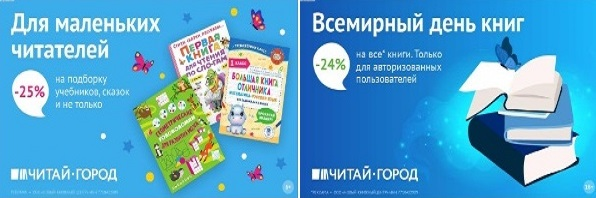 ТОВАРЫ для ХУДОЖНИКОВ и ДИЗАЙНЕРОВ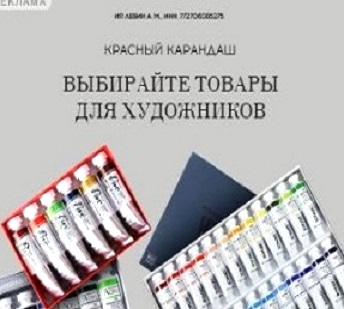 АУДИОЛЕКЦИИ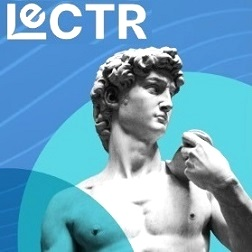 IT-специалисты: ПОВЫШЕНИЕ КВАЛИФИКАЦИИ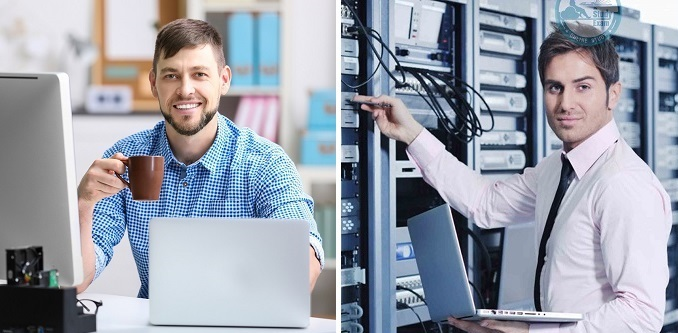 ФИТНЕС на ДОМУ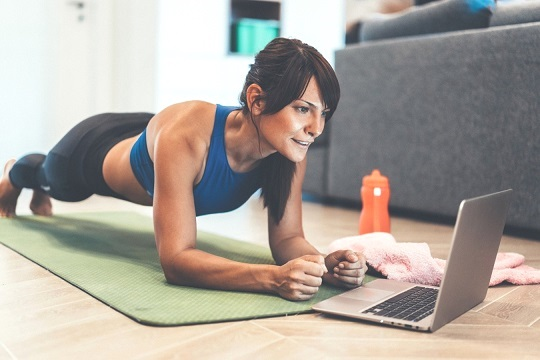 